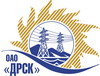 Открытое Акционерное Общество«Дальневосточная распределительная сетевая  компания»Протокол № 481/УР-ВПЗакупочной комиссии по выбору победителя по открытому электронному запросу предложений на право заключения договора: Капитальный ремонт ВЛ-35 кВ  ГВФ – Заозерная (Т-76),  ВЛ-10 кВ ПС Анастасьевка для нужд филиала «Хабаровские электрические сети»   закупка № 753 раздел  1.1.    ГКПЗ 2015 гФорма голосования членов Закупочной комиссии: очно-заочная.ВОПРОСЫ, ВЫНОСИМЫЕ НА РАССМОТРЕНИЕ ЗАКУПОЧНОЙ КОМИССИИ: Об утверждении результатов процедуры переторжки.Об итоговой ранжировке предложений.О выборе победителя запроса предложений.РЕШИЛИ:По вопросу № 1Признать процедуру переторжки состоявшейся.Утвердить окончательные цены предложений участниковПо вопросу № 2Утвердить итоговую ранжировку предложенийПо вопросу № 3Признать Победителем запроса предложений: Капитальный ремонт ВЛ-35 кВ  ГВФ – Заозерная (Т-76),  ВЛ-10 кВ ПС Анастасьевка для нужд филиала «Хабаровские электрические сети» участника, занявшего первое место в итоговой ранжировке по степени предпочтительности для заказчика: ООО "ГОРТРАНС" (680014, Россия, г. Хабаровск, квартал ДОС, д. 4/16) на условиях: стоимость предложения 3 212 747,00 руб. цена без учета НДС (3 791 041,46 руб. с учетом НДС). Срок выполнения работ: 01 июля 2015- 30 сентября 2015. Условия оплаты: в течение 30(тридцати) календарных дней, после подписания справки о стоимости выполненных работ КС-3. Гарантийные обязательства: Гарантийный период на выполненные работы составляет не менее 24 мес. Предложение имеет статус оферты и действует до 30.08.2015 г.город  Благовещенск«15»  июня  2015 года№п/пНаименование Участника закупки и его адресОбщая цена заявки до переторжки, руб. без НДСОбщая цена заявки после переторжки, руб. без НДС11.ООО "Энергострой" (680033, Хабаровский край, г. Хабаровск, ул. Тихоокеанская, д. 204, корп. 1, офис 21)3 888 830,00не поступило2.ООО "ГОРТРАНС" (680014, Россия, г. Хабаровск, квартал ДОС, д. 4/16)3 974 996,003 212 747,00Место в итоговой ранжировкеНаименование и адрес участникаЦена предложения до переторжки без НДС, руб.Окончательная цена предложения без НДС, руб.1 местоООО "ГОРТРАНС" (680014, Россия, г. Хабаровск, квартал ДОС, д. 4/16)3 974 996,003 212 747,002 местоООО "Энергострой" (680033, Хабаровский край, г. Хабаровск, ул. Тихоокеанская, д. 204, корп. 1, офис 21)3 888 830,003 888 830,00Ответственный секретарь Закупочной комиссии: Моторина О.А. _____________________________Технический секретарь Закупочной комиссии:   Ирдуганова И.Н._______________________________